                      PROPOSIÇÕES 02–Vereador Diogo Antoniolli                     INDICAÇÃO – 02/2021 Indico ao Excelentíssimo Senhor Prefeito Municipal em conjunto com a Secretaria Municipal de obras, ouvido o plenário, que seja feita manutenção da estrada que vai do final da Reinaldo Noschang até as granjas do Mundo Novo (estradas Leo Valentino Mattes, Jacob Porn, Lala Cardoso).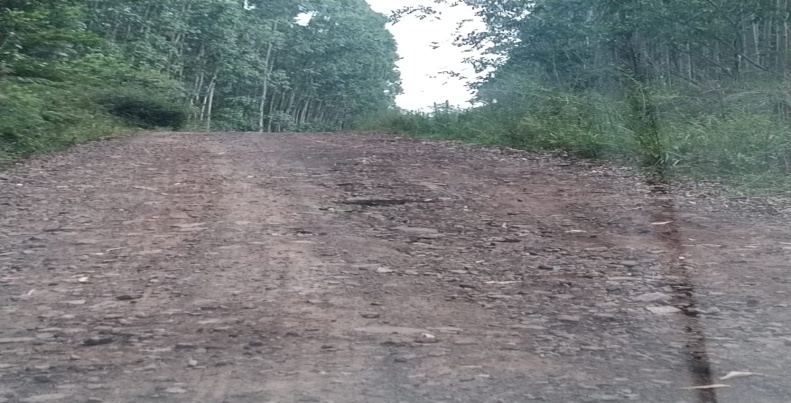 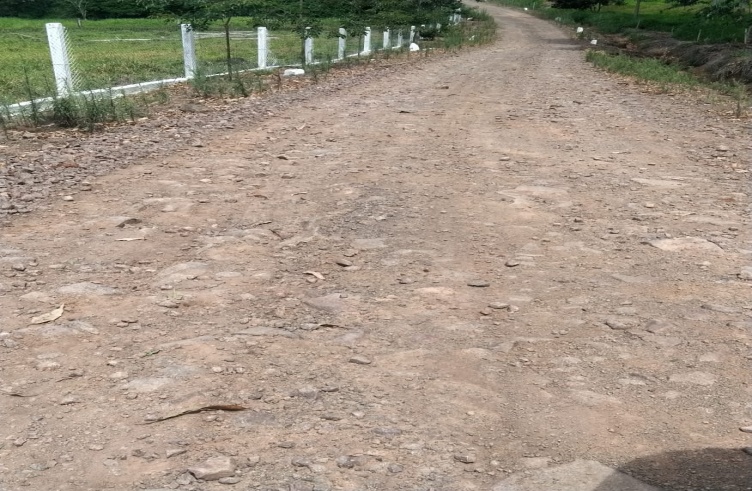 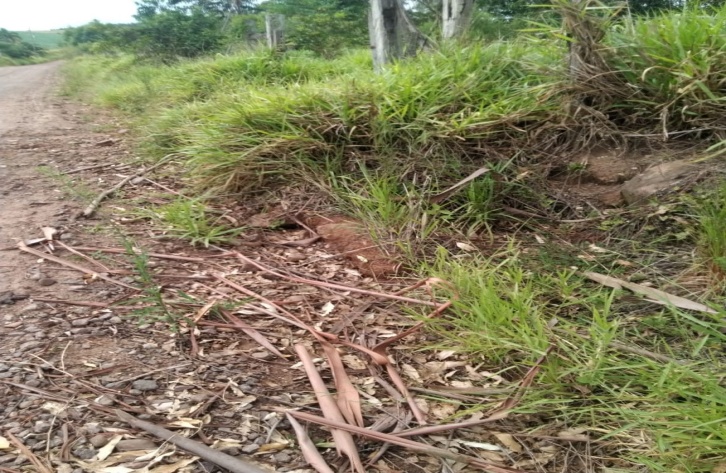 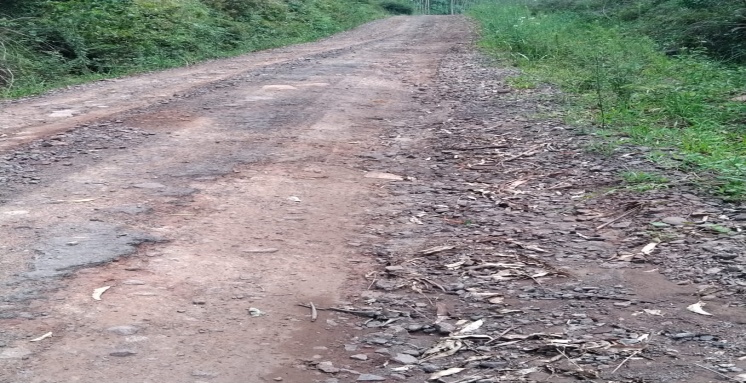                                                 MENSAGEM JUSTIFICATIVA:                Senhor Presidente;                Senhores Vereadores:A presente indicação tem objetivo de melhorar o escoamento da produção que se encontra em condições precárias, devido as condições da estrada.                                                           Atenciosamente,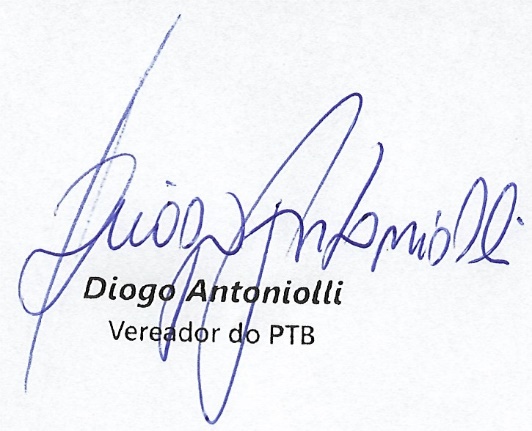                                              Bom Retiro do Sul, 19 de janeiro de 2021.